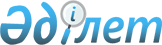 О внесеннии изменений и дополнений в решение Акжарского районного маслихата от 20 декабря 2010 года N 27-1 "О районном бюджете на 2011-2013 годы"Решение маслихата Акжарского района Северо-Казахстанской области от 29 марта 2011 года N 30-1. Зарегистрировано Департаментом юстиции Северо-Казахстанской области 25 апреля 2011 года N 13-4-119

      В соответствии с пунктом 5 статьи 109 Бюджетного кодекса Республики Казахстан от 4 декабря 2008 года № 95-IV, подпунктом 1) пункта 1 статьи 6 Закона Республики Казахстан от 23 января 2001 года № 148 «О местном государственном управлении и самоуправлении в Республике Казахстан», районный маслихат РЕШИЛ:



      1. Внести в решение сессии районного маслихата четвертого созыва «О районном бюджете на 2011-2013 годы» от 20 декабря 2010 года № 27-1 (зарегистрированное в Реестре государственной регистрации за № 13-4-114 от 19 января 2011 года и опубликованное в газетах «Дала дидары» за № 5 от 29 января 2011 года, «Акжар-хабар» за № 5 от 29 января 2011 года) следующие изменения и дополнения:

      в пункте 1:

      подпункте 1)

      цифры «2 013 032» заменить цифрами «2 138 189»;

      цифры «237 158» заменить цифрами « 248 158»;

      цифры «1 770 887» заменить цифрами «1 885 044»;

      после слов «поступления трансфертов - 1 770 887» дополнить следующей строкой « в том числе субвенция, передаваемая из областного бюджета - 1 255 291 тысяч тенге»

      подпункте 2)

      цифры «2 013 032» заменить цифрами «2 143 563»;

      подпункте 3)

      цифры «46 875» заменить цифрами «92 910,3»;

      цифры «48 071» заменить цифрами «94 106,3»;

      подпункте 5)

      цифры «46 875» заменить цифрами «-98 284,3»;

      подпункте 6)

      цифры «46 875» заменить цифрами «98 284,3»;

      в пункте 2:

      слова «фиксированный налог» заменить словами следующего содержания «налог на игорный бизнес»;

      добавить строки «сборы за ведение предпринимательской и профессиональной деятельности».

      «Установить нормативы распределения доходов по индивидуальному подоходному налогу с физических лиц, осуществляющих деятельность по разовым талонам и социальному налогу – в размере 100 процентов».

      в пункте 6:

      подпункте 3)

      цифры «10 270» заменить цифрами «12 177»;

      дополнить:

      подпунктом 9 следующего содержания:

      9) 9 118 тысяч тенге – на увеличение размера доплаты за квалификационную категорию учителям школ и воспитателям дошкольных организаций образования;

      подпунктом 10 следующего содержания:

      10) 2 574 тысячи тенге – на частичное субсидирование заработной платы;

      подпунктом 11 следующего содержания:

      11) 6 312 тысяч тенге – на создание центра занятости;

      подпунктом 12 следующего содержания:

      12) 13 200 тысяч тенге – на развитие инженерно-коммуникационной инфраструктуры в рамках Программы занятости 2020;

      в пункте 7:

      после слов «для реализации мер социальной поддержки специалистов социальной сферы сельских населенных пунктов - 48 071» дополнить следующей строкой «для строительства жилья за счет кредитов из республиканского бюджета - 39 200 тысяч тенге».

      в пункте 8:

      подпункте 3)

      цифры «30 000» заменить цифрами «55 000»;

      подпункте 4)

      цифры «13 547» заменить цифрами «23 207»;

      дополнить:

      подпунктом 6 следующего содержания:

      6) 3 022 тысяч тенге – на приобретение угля организациям образования;

      подпунктом 7 следующего содержания:

      7) 124 тысяч тенге – на приобретение угля государственным органам;

      подпунктом 8 следующего содержания:

      8) 240 тысяч тенге – на приобретение угля организациям культуры;

      подпунктом 9 следующего содержания:

      9) 20 000 тысяч тенге – на проведение капитального ремонта детского сада на 90 мест в селе Кулыколь;

      подпунктом 10 следующего содержания:

      10) 8 000 тысяч тенге – на проведение капитального ремонта Горьковской средней школы;

      подпунктом 11 следующего содержания:

      11) 15 000 тысяч тенге – на капитальный ремонт Майского сельского дома культуры;

      в пункте 9:

      цифры «3033» заменить цифрами «1833»;

      в пункте 10 слово «здравоохранения» исключить.

      пункт 12 изложить в следующей редакции:

      «12. Утвердить перечень бюджетных программ каждого аульного (сельского) округа на 2012-2013 годы согласно приложениям 3 и 4 к настоящему решению (прилагаются).

      дополнить пунктом 13 следующего содержания:

      «13. Предусмотреть в расходах бюджета района возврат неиспользованных целевых трансфертов из республиканского бюджета в сумме 5 856,3 тысяч тенге и из областного бюджета в сумме 0,3 тысяч тенге по бюджетной программе 452.006.000 «Возврат неиспользованных (недоиспользованных) целевых трансфертов» за счет свободных остатков бюджетных средств, сложившихся на начало финансового года согласно приложению 8 к настоящему решению.

      дополнить пунктом 14 следующего содержания:

      «14. Обеспечить выплату заработной платы работникам бюджетной сферы в полном объеме».

      дополнить пунктом 15 следующего содержания:

      «Настоящее решение вводится в действие с 1 января 2011 года.».

      Приложение 1, 4, 5, 6, 7 к указанному решению изложить в новой редакции согласно приложению 1, 2, 5, 6, 7 к настоящему решению(прилагается);

      Указанное решение дополнить приложениями 8, 9 и 10 согласно приложениям 3, 4 и 8 к настоящему решению( прилагается).



      2. Настоящее решение вводится в действие с 1 января 2011 года.      Председатель сессии

      Акжарского районного маслихата             К. Шапенов

      Секретарь Акжарского

      районного маслихата                        М.Жумабаев

Приложение 1

к решению сессии Акжарского районного маслихата

от 29 марта 2011 года № 30-1Приложение 1

к решению сессии Акжарского районного маслихата

от 20 декабря 2010 года № 27-1 Утвержденный бюджет Акжарского района на 2011 год

Приложение 2

к решению сессии Акжарского районного маслихата

от 29 марта 2011 года № 30-1Приложение 4

к решению сессии Акжарского районного маслихата

от 20 декабря 2010 года № 27-1 ПЕРЕЧЕНЬ

бюджетных программ каждого аульного (сельского) округа на 2011 год

Приложение 3

к решению сессии Акжарского районного маслихата

от 29 марта 2011 года № 30-1Приложение 8

к решению сессии Акжарского районного маслихата

от 20 декабря 2010 года № 27-1 ПЕРЕЧЕНЬ

бюджетных программ каждого аульного (сельского) округа на 2012 год

Приложение 4

к решению сессии Акжарского районного маслихата

от 29 марта 2011 года № 30-1Приложение 9

к решению сессии Акжарского районного маслихата

от 20 декабря 2010 года № 27-1 ПЕРЕЧЕНЬ

бюджетных программ каждого аульного (сельского) округа на 2013 год

Приложение 5

к решению сессии Акжарского районного маслихата

от 29 марта 2011 года № 30-1Приложение 5

к решению сессии Акжарского районного маслихата

от 20 декабря 2010 года № 27-1 Перечень бюджетных программ развития с разделением на бюджетные инвестиционные проекты и программы районного бюджета на 2011 год

Приложение 6

к решению сессии Акжарского районного маслихата

от 29 марта 2011 года № 30-1Приложение 6

к решению сессии Акжарского районного маслихата

от 20 декабря 2010 года № 27-1 Социальные выплаты отдельным категориям нуждающихся граждан по бюджетной программе 451.007.000 «Социальная помощь отдельным категориям нуждающихся граждан по решениям местных представительных органов»

Приложение 7

к решению сессии Акжарского районного маслихата

от 29 марта 2011 года № 30-1Приложение 7

к решению сессии Акжарского районного маслихата

от 20 декабря 2010 года № 27-1 Перечень местных бюджетных программ, не подлежащих секвестру в процессе исполнения местных бюджетов на 2011 год

Приложение 8

к решению сессии Акжарского районного маслихата

от 29 марта 2011 года № 30-1Приложение 10

к решению сессии Акжарского районного маслихата

от 20 декабря 2010 года № 27-1 Направление свободных остатков бюджетных средств, сложившиеся на 1 января 2011 года1. ДоходыРасходы
					© 2012. РГП на ПХВ «Институт законодательства и правовой информации Республики Казахстан» Министерства юстиции Республики Казахстан
				КатегорияКатегорияКатегорияКатегорияСумма

тыс.

тенгеКлассКлассКлассСумма

тыс.

тенгеПодклассПодклассСумма

тыс.

тенгеНаименованиеСумма

тыс.

тенге12345ДОХОДЫ21381891HАЛОГОВЫЕ ПОСТУПЛЕHИЯ2481581Подоходный налог8802Индивидуальный подоходный налог8803Социальный налог1039251Социальный налог1039254Налоги на собственность1177151Налоги на имущество877523Земельный налог50184Налог на транспортные средства142405Единый земельный налог107055Внутренние налоги на товары, работы и услуги240082Акцизы16313Поступления за использование природных и других ресурсов202784Сборы за ведение предпринимательской и профессиональной деятельности19605Налог на игорный бизнес1398Обязательные платежи,взимаемые за совершение юридически значимых действий и (или)выдачу документов уполномоченными на то государственными органами или должностными лицами16301Государственная пошлина16302HЕHАЛОГОВЫЕ ПОСТУПЛЕHИЯ19871Доходы от государственной собственности13005Доходы от аренды имущества, находящегося в государственной собственности13002Поступления от реализации товаров (работ, услуг) государственными учреждениями, финансируемыми из государственного бюджета121Поступления от реализации товаров (работ, услуг) государственными учреждениями, финансируемыми из государственного бюджета126Прочие неналоговые поступления6751Прочие неналоговые поступления6753Поступления от продажи основного капитала30003Продажа земли и нематериальных активов30001Продажа земли30004Поступления трансфертов18850442Трансферты из вышестоящих органов государственного управления18850442Трансферты из областного бюджета1885044Функциональная группаФункциональная группаФункциональная группаФункциональная группаФункциональная группаСумма

тыс.

тенгефункциональная подгруппафункциональная подгруппафункциональная подгруппафункциональная подгруппаСумма

тыс.

тенгеАдминистратор бюджетных программАдминистратор бюджетных программАдминистратор бюджетных программСумма

тыс.

тенгеПрограммаПрограммаСумма

тыс.

тенгеНаименованиеСумма

тыс.

тенгеЗатраты214356301Государственные услуги общего характера168594011Представительные, исполнительные и другие органы, выполняющие общие функции государственного управления152079011112Аппарат маслихата района (города областного значения)13191011112001Услуги по обеспечению деятельности маслихата района (города областного значения)12991003Капитальные расходы государственных органов200011122Аппарат акима района (города областного значения)46237011122001Услуги по обеспечению деятельности акима района (города областного значения)45524011122003Капитальные расходы государственных органов713011123Аппарат акима района в городе, города районного значения, поселка, аула (села), аульного (сельского) округа92651011123001Услуги по обеспечению деятельности акима района в городе, города районного значения, поселка, аула (села), аульного (сельского) округа91601011123022Капитальные расходы государственных органов1050012Финансовая деятельность9820012452Отдел финансов района (города областного значения)9820012452001Услуги по реализации государственной политики в области исполнения бюджета района (города областного значения) и управления коммунальной собственностью района (города областного значения)8957012452003Проведение оценки имущества в целях налогообложения243012452004Организация работы по выдаче разовых талонов и обеспечение полноты сбора сумм от реализации разовых талонов510012452011Учет, хранение, оценка и реализация имущества, поступившего в коммунальную собственность110015Планирование и статистическая деятельность6695015453Отдел экономики и бюджетного планирования района (города областного значения)6695015453001Услуги по реализации государственной политики в области формирования и развития экономической политики, системы государственного планирования и управления района (города областного значения)669502Оборона3263021Военные нужды3263021122Аппарат акима района (города областного значения)3263021122005Мероприятия в рамках исполнения всеобщей воинской обязанности326304Образование1247581041Дошкольное воспитание и обучение67924041471Отдел образования, физической культуры и спорта района (города областного значения)67924041471003Обеспечение деятельности организаций дошкольного воспитания и обучения58806025Увеличение размера доплаты за квалификационную категорию учителям школ и воспитателям дошкольных организаций образования9118042Начальное, основное среднее и общее среднее образование1104901042471Отдел образования, физической культуры и спорта района (города областного значения)1104901042471004Общеобразовательное обучение1104901049Прочие услуги в области образования74756049467Отдел строительства района (города областного значения)55000049467037Строительство и реконструкция объектов образования55000049471Отдел образования, физической культуры и спорта района (города областного значения)19756049471009Приобретение и доставка учебников, учебно-методических комплексов для государственных учреждений образования района (города областного значения)8007049471020Ежемесячные выплаты денежных средств опекунам (попечителям) на содержание ребенка сироты (детей-сирот), и ребенка (детей), оставшегося без попечения родителей8014049471023Обеспечение оборудованием, программным обеспечением детей-инвалидов, обучающихся на дому373506Социальная помощь и социальное обеспечение99896062Социальная помощь84892062451Отдел занятости и социальных программ района (города областного значения)84892062451002Программа занятости20182062451004Оказание социальной помощи на приобретение топлива специалистам здравоохранения, образования, социального обеспечения, культуры и спорта в сельской местности в соответствии с законодательством Республики Казахстан1618062451005Государственная адресная социальная помощь9012062451005За счет средств местного бюджета9012062451007Социальная помощь отдельным категориям нуждающихся граждан по решениям местных представительных органов27548062451007За счет трансфертов из областного бюджета23207062451007За счет средств бюджета района (города областного значения)4341062451010Материальное обеспечение детей-инвалидов, воспитывающихся и обучающихся на дому520062451014Оказание социальной помощи нуждающимся гражданам на дому2479062451016Государственные пособия на детей до 18 лет15286062451017Обеспечение нуждающихся инвалидов обязательными гигиеническими средствами и предоставление услуг специалистами жестового языка, индивидуальными помощниками в соответствии с индивидуальной программой реабилитации инвалида1935023Обеспечение деятельности центров занятости6312069Прочие услуги в области социальной помощи и социального обеспечения15004069451Отдел занятости и социальных программ района (города областного значения)15004069451001Услуги по реализации государственной политики на местном уровне в области обеспечения занятости и реализации социальных программ для населения14514069451011Оплата услуг по зачислению, выплате и доставке пособий и других социальных выплат452021Капитальные расходы государственных органов3807Жилищно-коммунальное хозяйство46551,5071Жилищное хозяйство24910071458Отдел жилищно-коммунального хозяйства, пассажирского транспорта и автомобильных дорог района (города областного значения)3200071458003Организация сохранения государственного жилищного фонда200004Обеспечение жильем отдельных категорий граждан3000071467Отдел строительства района (города областного значения)21710071467003Строительство и (или) приобретение жилья государственного коммунального жилищного фонда8510022Развитие инженерно-коммуникационной инфраструктуры в рамках Программы занятости 202013200072Коммунальное хозяйство5131,5072123Аппарат акима района в городе, города районного значения, поселка, аула (села), аульного (сельского) округа4370072123014Организация водоснабжения населенных пунктов4370467Отдел строительства района (города областного значения)761,5005Развитие коммунального хозяйства761,5073Благоустройство населенных пунктов16510073123Аппарат акима района в городе, города районного значения, поселка, аула (села), аульного (сельского) округа16510073123008Освещение улиц населенных пунктов5220073123009Обеспечение санитарии населенных пунктов2050073123011Благоустройство и озеленение населенных пунктов924008Культура, спорт, туризм и информационное пространство85383081Деятельность в области культуры55445081123Аппарат акима района в городе, города районного значения, поселка, аула (села), аульного (сельского) округа40927081123006Поддержка культурно-досуговой работы на местном уровне40927081455Отдел культуры и развития языков района (города областного значения)14518081455003Поддержка культурно-досуговой работы14518082Спорт3531082471Отдел образования, физической культуры и спорта района (города областного значения)3531082471014Проведение спортивных соревнований на районном (города областного значения) уровне3531083Информационное пространство15517083455Отдел культуры и развития языков района (города областного значения)9526083455006Функционирование районных (городских) библиотек8892083455007Развитие государственного языка и других языков народа Казахстана634083456Отдел внутренней политики района (города областного значения)5991083456002Услуги по проведению государственной информационной политики через газеты и журналы 5991089Прочие услуги по организации культуры, спорта, туризма и информационного пространства10890089455Отдел культуры и развития языков района (города областного значения)5318089455001Услуги по реализации государственной политики на местном уровне в области развития языков и культуры5318089456Отдел внутренней политики района (города областного значения)5572089456001Услуги по реализации государственной политики на местном уровне в области информации, укрепления государственности и формирования социального оптимизма граждан4872089456003Реализация региональных программ в сфере молодежной политики70010Сельское, водное, лесное, рыбное хозяйство, особо охраняемые природные территории, охрана окружающей среды и животного мира, земельные отношения448583101Сельское хозяйство27797101474Отдел сельского хозяйства и ветеринарии района (города областного значения)27797101474001Услуги по реализации государственной политики на местном уровне в сфере сельского хозяйства и ветеринарии 19285101474003Капитальные расходы государственных органов200101474007Организация отлова и уничтожения бродячих собак и кошек700101474099Реализация мер социальной поддержки специалистов социальной сферы сельских населенных пунктов за счет целевых трансфертов из республиканского бюджета7612102Водное хозяйство402647102467Отдел строительства района (города областного значения)402647102467012Развитие объектов водного хозяйства402647106Земельные отношения5962106463Отдел земельных отношений района (города областного значения)5962106463001Услуги по реализации государственной политики в области регулирования земельных отношений на территории района (города областного значения)5462106463003Земельно-хозяйственное устройство населенных пунктов500109Прочие услуги в области сельского, водного, лесного, рыбного хозяйства, охраны окружающей среды и земельных отношений12177109474Отдел сельского хозяйства и ветеринарии района (города областного значения)12177109474013Проведение противоэпизоотических мероприятий1217711Промышленность, архитектурная, градостроительная и строительная деятельность5268112Архитектурная, градостроительная и строительная деятельность5268112467Отдел строительства района (города областного значения)5268112467001Услуги по реализации государственной политики на местном уровне в области строительства526812Транспорт и коммуникации5150121Автомобильный транспорт5150121123Аппарат акима района в городе, города районного значения, поселка, аула (села), аульного (сельского) округа1650121123013Обеспечение функционирования автомобильных дорог в городах районного значения, поселках, аулах (селах), аульных (сельских) округах1650121458Отдел жилищно-коммунального хозяйства, пассажирского транспорта и автомобильных дорог района (города областного значения)3500121458023Обеспечение функционирования автомобильных дорог350013Прочие27437133Поддержка предпринимательской деятельности и защита конкуренции4753133469Отдел предпринимательства района (города областного значения)4753133469001Услуги по реализации государственной политики на местном уровне в области развития предпринимательства и промышленности4613133469004Капитальные расходы государственных органов140139Прочие22684451Отдел занятости и социальных программ района (города областного значения)10140022Поддержка частного предпринимательства в рамках программы «Дорожная карта бизнеса - 2020»10140139452Отдел финансов района (города областного значения)1833139452012Резерв местного исполнительного органа района (города областного значения)1833139458Отдел жилищно-коммунального хозяйства, пассажирского транспорта и автомобильных дорог района (города областного значения)5198139458001Услуги по реализации государственной политики на местном уровне в области жилищно-коммунального хозяйства, пассажирского транспорта и автомобильных дорог5198139471Отдел образования, физической культуры и спорта района (города областного значения)5513139471001Услуги по обеспечению деятельности отдела образования, физической культуры и спорта551315Трансферты5856,51Трансферты5856,5452Отдел финансов района (города областного значения)5856,5006Возврат неиспользованных (недоиспользованных) целевых трансфертов5856,51Ш. Чистое бюджетное кредитование92910,314Бюджетные кредиты94106,307Жилищно-коммунальное хозяйство39200071Жилищное хозяйство39200467Отдел строительства района (города областного значения)39200019Строительство жилья3920010Сельское, водное, лесное, рыбное хозяйство, особо охраняемые природные территории, охрана окружающей среды и животного мира, земельные отношения54906,3101Сельское хозяйство54906,3101474Отдел сельского хозяйства и ветеринарии района (города областного значения)54906,3101467009Бюджетные кредиты для реализации мер социальной поддержки специалистов социальной сферы сельских населенных пунктов54906,3КатегорияКатегорияКатегорияКатегорияКатегорияСумма

тыс.

тенгеКлассКлассКлассКлассСумма

тыс.

тенгеПодклассПодклассПодклассСумма

тыс.

тенгеСпецификаСпецификаСумма

тыс.

тенгеНаименованиеСумма

тыс.

тенге5Погашение бюджетных кредитов119601Погашение бюджетных кредитов11961Погашение бюджетных кредитов,выданных из государственного бюджета119613Погашение бюджетных кредитов, выданных из местного бюджета физическим лицам1196IV. Операционное сальдоV. Дефицит (профицит) бюджета-98284,3VI. Финансирование дефицита98284,37Поступления займов872711Внутренние государственные займы872712Договоры займа872713Займы,получаемые местным исполнительным органом района (города областного значения)87271Функциональная группаФункциональная группаФункциональная группаФункциональная группаФункциональная группаСумма

тыс.

тенгефункциональная подгруппафункциональная подгруппафункциональная подгруппафункциональная подгруппаСумма

тыс.

тенгеАдминистратор бюджетных программАдминистратор бюджетных программАдминистратор бюджетных программСумма

тыс.

тенгеПрограммаПрограммаСумма

тыс.

тенгеНаименованиеСумма

тыс.

тенге16Погашение займа119601Погашение займа1196452Отдел финансов района (города областного значения)119608Погашение долга местного исполнительного органа перед вышестоящим бюджетом11968Используемые остатки бюджетных средств12209,301Остатки бюджетных средств12209,31Свободные остатки бюджетных средств12209,3Функциональная группаФункциональная группаФункциональная группаФункциональная группаФункциональная группаСумма

тыс.

тенгефункциональная подгруппафункциональная подгруппафункциональная подгруппафункциональная подгруппаСумма

тыс.

тенгеАдминистратор бюджетных программАдминистратор бюджетных программАдминистратор бюджетных программСумма

тыс.

тенгеПрограммаПрограммаСумма

тыс.

тенгеНаименованиеСумма

тыс.

тенге1234561Государственные услуги общего характера926511Представительные, исполнительные и другие органы, выполняющие общие функции государственного управления92651123Аппарат акима района в городе, города районного значения, поселка, аула (села), аульного (сельского) округа92651001Услуги по обеспечению деятельности акима района в городе, города районного значения, поселка, аула(села), аульного(сельского) округа 91601в том числе в разрезе аульных (сельских) округовТалшыкский11289Ленинградский13526Айсаринский5865Алкатерекский6897Кулыкольский6186Кенащинский6838Кишикаройский7244Майский6296Акжаркынский7520Новосельский7061Восходский6617Уялинский6262022Капитальные расходы государственных органов1050в том числе в разрезе аульных (сельских) округовВосходский100Талшикский9507Жилищно-коммунальное хозяйство208802Коммунальное хозяйство4370123Аппарат акима района в городе, города районного значения, поселка, аула (села), аульного (сельского) округа4370014Организация водоснабжения населенных пунктов4370в том числе в разрезе аульных (сельских) округовЛенинградский625Алкатерекский27Кенащинский270Майский430Акжаркынский681Новосельский987Восходский450Уялинский9003Благоустройство населенных пунктов16510008Освещение улиц населенных пунктов5220в том числе в разрезе аульных (сельских) округовТалшыкский1750Ленинградский1050Айсаринский170Алкатерекский220Кулыкольский270Кенащинский260Кишикаройский270Майский170Акжаркынский230Новосельский285Восходский250Уялинский295009Обеспечение санитарии населенных пунктов2050в том числе в разрезе аульных (сельских) округовТалшыкский500Ленинградский500Айсаринский150Алкатерекский150Кулыкольский100Кенащинский100Кишикаройский100Майский50Акжаркынский100Новосельский100Восходский100Уялинский100011Благоустройство и озеленение населенных пунктов9240в том числе в разрезе аульных (сельских) округовТалшыкский5750Ленинградский700Айсаринский430Алкатерекский440Кулыкольский40Кенащинский440Кишикаройский40Майский30Акжаркынский640Новосельский250Восходский40Уялинский4408Культура, спорт, туризм и информационное пространство40 9271Деятельность в области культуры40 927123Аппарат акима района в городе, города районного значения, поселка, аула (села), аульного (сельского) округа40 927006Поддержка культурно-досуговой работы на местном уровне40 927в том числе в разрезе аульных (сельских) округовТалшикский1 939Ленинградский9 221Алкатерекский3 110Кенащинский3 188Кишикаройский1194Майский15682Акжаркынский4256Новосельский1777Уялинский56012Транспорт и коммуникации16501Автомобильный транспорт1650123Аппарат акима района в городе, города районного значения, поселка, аула (села), аульного (сельского) округа1650013Обеспечение функционирования автомобильных дорог в городах районного значения,поселках,аулах(селах)аульных(сельских) округах1650в том числе в разрезе аульных (сельских) округовТалшикский150Кишикаройский1500Функциональная группаФункциональная группаФункциональная группаФункциональная группаФункциональная группаСумма

тыс.

тенгефункциональная подгруппафункциональная подгруппафункциональная подгруппафункциональная подгруппаСумма

тыс.

тенгеАдминистратор бюджетных программАдминистратор бюджетных программАдминистратор бюджетных программСумма

тыс.

тенгеПрограммаПрограммаСумма

тыс.

тенгеНаименованиеСумма

тыс.

тенге1234561Государственные услуги общего характера1015531Представительные, исполнительные и другие органы, выполняющие общие функции государственного управления101553123Аппарат акима района в городе, города районного значения, поселка, аула (села), аульного (сельского) округа101553001Услуги по обеспечению деятельности акима района в городе, города районного значения, поселка, аула(села), аульного(сельского) округа 101553в том числе в разрезе аульных (сельских) округовТалшыкский13571Ленинградский15524Айсаринский6322Алкатерекский7408Кулыкольский6619Кенащинский7100Кишикаройский7743Майский7483Акжаркынский8226Новосельский7857Восходский7200Уялинский65007Жилищно-коммунальное хозяйство156482Коммунальное хозяйство2786123Аппарат акима района в городе, города районного значения, поселка, аула (села), аульного (сельского) округа2786014Организация водоснабжения населенных пунктов2786в том числе в разрезе аульных (сельских) округовЛенинградский700Алкатерекский29Кенащинский0Майский460Акжаркынский0Новосельский920Восходский0Уялинский6773Благоустройство населенных пунктов12862008Освещение улиц населенных пунктов4488в том числе в разрезе аульных (сельских) округовТалшыкский733Ленинградский1000Айсаринский140Алкатерекский183Кулыкольский214Кенащинский430Кишикаройский214Майский141Акжаркынский572Новосельский234Восходский400Уялинский227009Обеспечение санитарии населенных пунктов2355в том числе в разрезе аульных (сельских) округовТалшыкский464Ленинградский800Айсаринский157Алкатерекский161Кулыкольский107Кенащинский59Кишикаройский107Майский82Акжаркынский100Новосельский109Восходский100Уялинский109011Благоустройство и озеленение населенных пунктов6019в том числе в разрезе аульных (сельских) округовТалшыкский2992Ленинградский800Айсаринский433Алкатерекский473Кулыкольский43Кенащинский440Кишикаройский43Майский32Акжаркынский640Новосельский0Восходский78Уялинский458Культура, спорт, туризм и информационное пространство27 4831Деятельность в области культуры27 483123Аппарат акима района в городе, города районного значения, поселка, аула (села), аульного (сельского) округа27 483006Поддержка культурно-досуговой работы на местном уровне27 483в том числе в разрезе аульных (сельских) округовТалшикский1 958Ленинградский9 785Алкатерекский2 860Кенащинский3 500Кишикаройский1274Майский643Акжаркынский4925Новосельский1974Уялинский56412Транспорт и коммуникации18321Автомобильный транспорт1832123Аппарат акима района в городе, города районного значения, поселка, аула (села), аульного (сельского) округа1832013Обеспечение функционирования автомобильных дорог в городах районного значения, поселках, аулах (селах) аульных (сельских) округах1832в том числе в разрезе аульных (сельских) округовТалшикский117Кенащинский1715Функциональная группаФункциональная группаФункциональная группаФункциональная группаФункциональная группаСумма

тыс.

тенгефункциональная подгруппафункциональная подгруппафункциональная подгруппафункциональная подгруппаСумма

тыс.

тенгеАдминистратор бюджетных программАдминистратор бюджетных программАдминистратор бюджетных программСумма

тыс.

тенгеПрограммаПрограммаСумма

тыс.

тенгеНаименованиеСумма

тыс.

тенге1234561Государственные услуги общего характера1025691Представительные, исполнительные и другие органы, выполняющие общие функции государственного управления102569123Аппарат акима района в городе, города районного значения, поселка, аула (села), аульного (сельского) округа102569001Услуги по обеспечению деятельности акима района в городе, города районного значения, поселка, аула(села), аульного(сельского) округа102569в том числе в разрезе аульных (сельских) округовТалшыкский13571Ленинградский16124Айсаринский6757Алкатерекский8000Кулыкольский7082Кенащинский6830Кишикаройский8285Майский7552Акжаркынский6801Новосельский7955Восходский6612Уялинский7000022Капитальные расходы государственных органов07Жилищно-коммунальное хозяйство158052Коммунальное хозяйство2814123Аппарат акима района в городе, города районного значения, поселка, аула (села), аульного (сельского) округа2814014Организация водоснабжения населенных пунктов2814в том числе в разрезе аульных (сельских) округовЛенинградский800Алкатерекский31Кенащинский0Майский500Акжаркынский0Новосельский984Восходский0Уялинский4993Благоустройство населенных пунктов12991008Освещение улиц населенных пунктов4533в том числе в разрезе аульных (сельских) округовТалшыкский733Ленинградский1000Айсаринский160Алкатерекский197Кулыкольский229Кенащинский490Кишикаройский228Майский152Акжаркынский460Новосельский251Восходский354Уялинский279009Обеспечение санитарии населенных пунктов2379в том числе в разрезе аульных (сельских) округовТалшыкский464Ленинградский600Айсаринский164Алкатерекский174Кулыкольский114Кенащинский125Кишикаройский114Майский88Акжаркынский150Новосельский118Восходский150Уялинский118011Благоустройство и озеленение населенных пунктов6079в том числе в разрезе аульных (сельских) округовТалшыкский2992Ленинградский800Айсаринский436Алкатерекский510Кулыкольский46Кенащинский440Кишикаройский46Майский35Акжаркынский640Новосельский0Восходский84Уялинский508Культура, спорт, туризм и информационное пространство27 7581Деятельность в области культуры27 758123Аппарат акима района в городе, города районного значения, поселка, аула (села), аульного (сельского) округа27 758006Поддержка культурно-досуговой работы на местном уровне27 758в том числе в разрезе аульных (сельских) округовТалшикский1 958Ленинградский9 785Алкатерекский3 089Кенащинский3 749Кишикаройский1363Майский569Акжаркынский4681Новосельский1996Уялинский56812Транспорт и коммуникации18501Автомобильный транспорт1850123Аппарат акима района в городе, города районного значения, поселка, аула (села), аульного (сельского) округа1850013Обеспечение функционирования автомобильных дорог в городах районного значения, поселках, аулах (селах) аульных (сельских) округах1850в том числе в разрезе аульных (сельских) округовТалшикский117Кенащинский1733Функциональная группаФункциональная группаФункциональная группаФункциональная группаФункциональная группаСумма

тыс.

тенгефункциональная подгруппафункциональная подгруппафункциональная подгруппафункциональная подгруппаСумма

тыс.

тенгеАдминистратор бюджетных программАдминистратор бюджетных программАдминистратор бюджетных программСумма

тыс.

тенгеПрограммаПрограммаСумма

тыс.

тенгеНаименованиеСумма

тыс.

тенге123456ВСЕГО480118,504Образование550009Прочие услуги в области образования55000467Отдел строительства района (города областного значения)55000467037Строительство и реконструкция объектов образования5500007Жилищно-коммунальное хозяйство22472071Жилищное хозяйство21710467Отдел строительства района (города областного значения)21710003Строительство и (или) приобретение жилья государственного коммунального жилищного фонда8510022Развитие инженерно-

коммуникационной инфраструктуры в рамках Программы занятости 2020132002Коммунальное хозяйство761,5467Отдел строительства района (города областного значения)761,5005Развитие коммунального хозяйства761,5Разработка проектно сметной документации на строительство бани на 20 мест в селе Талшик761,510Сельское, водное, лесное, рыбное хозяйство, особо охраняемые природные территории, охрана окружающей среды и животного мира, земельные отношения4026472Водное хозяйство402647467Отдел строительства района (города областного значения)402647012Развитие объектов водного хозяйства402647Реконструкция отвода на селах Бостандык, Киевское Акжарского района396647Разработка проектно сметной документации по проекту "Развитие и реконструкция разводящих сетей в селе Ленинградское Акжарского района6000Функциональная группаФункциональная группаФункциональная группаФункциональная группаФункциональная группаСумма

тыс.

тенгефункциональная подгруппафункциональная подгруппафункциональная подгруппафункциональная подгруппаСумма

тыс.

тенгеАдминистратор бюджетных программАдминистратор бюджетных программАдминистратор бюджетных программСумма

тыс.

тенгеПрограммаПрограммаСумма

тыс.

тенгеНаименованиеСумма

тыс.

тенге1234566Социальная помощь и социальное обеспечение4 341451Отдел занятости и социальных программ района (города областного значения)4341Социальная помощь отдельным категориям нуждающихся граждан по решениям местных представительных органов4341в том числена социальные выплаты за услуги бани и парикмахерской участникам и инвалидам ВОВ96на санаторно-курортное лечение отдельных категории граждан1736социальная помощь участникам и инвалидам Великой Отечественной войны на коммунальные услуги580,7на пособие на дополнительное питание больным активной формой туберкулеза288на изготовление удостоверении гражданам, пострадавшим вследствии ядерных испытании761,2социальная помощь студентам из числа детей -сирот и из малообеспеченных семей429,1материальная помощь для улучшения жилищных условий450Функциональная группаФункциональная группаФункциональная группаФункциональная группаФункциональная группаСумма

тыс.

тенгефункциональная подгруппафункциональная подгруппафункциональная подгруппафункциональная подгруппаСумма

тыс.

тенгеАдминистратор бюджетных программАдминистратор бюджетных программАдминистратор бюджетных программСумма

тыс.

тенгеПрограммаПрограммаСумма

тыс.

тенгеНаименованиеСумма

тыс.

тенге123456ВСЕГО11049014Образование11049012Начальное, основное среднее и общее среднее образование1104901471Отдел образования, физической культуры и спорта района (города областного значения)11049014Общеобразовательное обучение1104901КатегорияКатегорияКатегорияКатегорияКатегорияСумма

тыс.

тенгеКлассКлассКлассКлассСумма

тыс.

тенгеПодклассПодклассПодклассСумма

тыс.

тенгеСпецификаСпецификаСумма

тыс.

тенгеНаименованиеСумма

тыс.

тенге123458Используемые остатки бюджетных средств12209,301Остатки бюджетных средств12209,31Свободные остатки бюджетных средств12209,301Свободные остатки бюджетных средств12209,3Функциональная группаФункциональная группаФункциональная группаФункциональная группаФункциональная группаСумма

тыс.

тенгефункциональная подгруппафункциональная подгруппафункциональная подгруппафункциональная подгруппаСумма

тыс.

тенгеАдминистратор бюджетных программАдминистратор бюджетных программАдминистратор бюджетных программСумма

тыс.

тенгеПрограммаПрограммаСумма

тыс.

тенгеНаименованиеСумма

тыс.

тенге12345612209,315Трансферты5856,51Трансферты5856,501452Отдел финансов района (города областного значения)5856,5006Возврат неиспользованных (недоиспользованных) целевых трансфертов5856,510Сельское, водное, лесное, рыбное хозяйство, особо охраняемые природные территории, охрана окружающей среды и животного мира, земельные отношения6352,81Сельское хозяйство6352,8474Отдел сельского хозяйства и ветеринарии района (города областного значения)6352,8009Бюджетные кредиты для реализации мер социальной поддержки специалистов социальной сферы сельских населенных пунктов6352,8